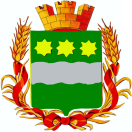 АДМИНИСТРАЦИЯ ГОРОДА БЛАГОВЕЩЕНСКААМУРСКОЙ ОБЛАСТИУПРАВЛЕНИЕ ЭКОНОМИЧЕСКОГО РАЗВИТИЯ И ИНВЕСТИЦИЙАнализ социально-экономического развития муниципального образования города Благовещенска за 2014 годБлаговещенск2015ВведениеГород Благовещенск продолжает сохранять лидирующие позиции в экономическом комплексе Амурской области. Развитие экономики города Благовещенска в январе-декабре 2014 году было обусловлено общими тенденциями, влияющими на развитие региона. Оборот организаций по Амурской области по хозяйственным видам экономической деятельности по кругу крупных и средних организаций за январь-декабрь 2014 года составляет 273 399,3 млн. рублей. По сравнению с январем-декабрем 2013 года оборот организаций увеличился на 9,3%. Доля города в хозяйственном обороте области составила 45,0%.(из доклада по области)Благовещенск - административный центр Амурской области и главный промышленный центр, который отличается большим разнообразием выпускаемой продукции. Здесь производится широкая номенклатура пищевых продуктов, электрическая и тепловая энергия, издательская и полиграфическая продукция, электрооборудование, разнообразные строительные материалы и мебель. В городе производится 98,5% от общего объема кондитерских изделий, выпущенных на крупных и средних предприятиях области, 97,9% - мяса и субпродуктов домашней птицы, 99,0% - цельномолочной продукции, 98,6% - полуфабрикатов мясных, изделий макаронных – 95,8%, производство изделий резиновых и пластмассовых, и конструкций и строительных сборных из стали  осуществляется только на территории города Благовещенска.Производственные виды деятельностиОборот организаций города Благовещенска, не относящихся к субъектам малого предпринимательства (включая средние), численность работников которых превышает 15 человек, за январь-декабрь 2014 год составил в действующих ценах 123 066,2 млн. руб., что в текущих ценах на 12,4% больше, чем за январь-декабрь 2013 год. В оборот организаций включаются объемы отгруженных товаров собственного производства и объемы продаж несобственных товаров.Преобладающими видами экономической деятельности в структуре оборота по крупным и средним предприятиям являются «оптовая и розничная торговля; ремонт автотранспортных средств, мотоциклов, бытовых изделий и  предметов личного пользования» (35,2%) и «Производство и распределение электроэнергии, газа и воды» (28,5%).  В соответствующем периоде прошлого года  этот показатель составлял 29,4% и 26,9% соответственно.Основную часть оборота предприятий по виду деятельности «оптовая и розничная торговля; ремонт автотранспортных средств, мотоциклов, бытовых изделий и  предметов личного пользования» составляет оптовая торговля (63,6%), темп роста по данной группе предприятий составил 117,1%.Большую часть объемов по производству и распределению электроэнергии, газа и воды составляет деятельность по распределению и торговле электроэнергией (99,3%), темп роста к январю-декабрю 2013 в текущих ценах по данному виду составил 117,7%.Доля обрабатывающих производств составляет 13,8% в общем объеме оборота крупных и средних организаций города. Основную часть оборота составляет производство пищевых продуктов, включая напитки  (61,9%), темп роста производства по данной группе предприятий составил 108,5%.Строительство, которое также оценивается по кругу предприятий, не относящихся к малому бизнесу, занимает 5,1% в общем обороте хозяйственной деятельности города. Доля отрасли  транспорта и связи по городу Благовещенску составляет  7,5 %, этот показатель несколько повысился (в 3 квартале 2013 году доля транспорта и связи составляла 7,8%).Таблица 1Оборот организаций по хозяйственным видам экономической деятельностиОбъем отгруженных товаров собственного производства, выполненных работ и услуг составил в  январе-декабре 2014 году 59 774,0 млн. руб., что в фактических ценах на 12% больше уровня января-декабря 2013 года. Объем отгруженных товаров крупных организаций промышленного сектора в январе-декабре 2014 года составил  30 830,8 млн. рублей, что на 15,9% выше, чем в январе-декабре 2013 года.  Доля промышленной сферы городского округа города Благовещенска в общем объеме отгруженных товаров  составляет почти 51,6%. Таблица 2Объем отгруженных товаров собственного производства по промышленным видам деятельности Практически одинаковую долю в структуре промышленного сектора занимает обрабатывающее производство – 49,8% и производство,  распределение электроэнергии, газа и воды – 50,1%. Объем отгруженной продукции по группе предприятий обрабатывающих производств составил 15364,3 млн. руб., что на 5,7% больше, чем в  аналогичном периоде прошлого года. Ведущее место в структуре обрабатывающих производств занимает производство пищевых продуктов –  78,3% объема производства.Объем отгруженных товаров по производству и распределению электроэнергии, газа и воды  составляет 10931,5 млн. руб., что на 28,6%  больше, чем в  аналогичном периоде прошлого года. Ведущим сектором в данном виде экономической деятельности является производство, передача и распределение электроэнергии, доля которого составляет – 73,1% в общем объеме энергетики города. Самый высокий темп роста в промышленном секторе – в 2,5 раза отмечен в подразделе «Прочие производства» (это, преимущественно, обработка вторичного сырья). Высокий темп роста отмечен сразу по нескольким видам деятельности: 144,3% - «Текстильное и швейное производство», 175,0% - производство резиновых и пластмассовых изделий и также 145,2% по виду деятельности   «производство, передача и распределение электроэнергии». Темп роста выше 100 процентов отмечен по следующим видам экономической деятельности: «производство пищевых продуктов» - 109,3%, «металлургическое производство и производство готовых металлических  изделий» - 112,0%, «производство машин и оборудования» - 138%, «обработка древесины и производство изделий из дерева» - 122,5%.Не по всем видам экономической деятельности, относящимся к группе промышленного сектора, темп роста сложился выше 100 процентов. Производство гравия, песка  снизилось более чем на 50%.  По виду экономической деятельности «производство электрооборудования, электронного и оптического оборудования» наблюдается снижение объемов производства относительно аналогичного периода прошлого года на 13,2%. На 36,6% снизилось производство транспортных средств и оборудования (это, преимущественно, строительство и ремонт судов). На 2,8% наблюдается снижение по виду деятельности целлюлозно-бумажное производство; издательская и полиграфическая деятельность. Также снизились объемы производства по виду деятельности производство прочих неметаллических минеральных продуктов на 6,3%Сельское хозяйствоЗа январь-декабрь 2014 года продукция сельского хозяйства в действующих ценах в крупных и средних сельскохозяйственных организациях увеличилась с соответствующим периодом прошлого года на 70,0%.Поголовье птицы в сельхозпредприятиях  по состоянию на 1 января 2015 года увеличилось по сравнению с соответствующим периодом прошлого года на 1,1%. Производство скота и птицы на убой уменьшилось на 4,3%, яйца увеличилось на 5,8%.Строительство и инвестицииИнвестиции в основной капитал.  В январе-декабре 2014 году объем инвестиций в основной капитал, направленных в экономику города, по крупным и средним предприятиям составил 15 897,0 млн. рублей и уменьшился по сравнению с соответствующим периодом прошлого года на 19,1%. В общем объеме инвестиций по Амурской области доля предприятий городского округа города Благовещенска в январе-декабре 2014 года составила 23,8%.Большая часть инвестиций направлена на приобретение машин, оборудования, транспортных средств  и  на строительство зданий (кроме жилых) и сооружений. Их общая доля составляет 86,5% от общего объема инвестиций. Основным источником финансирования инвестиций в основной капитал явились  привлеченные средства предприятий, которые составили 70,0% от общей доли всех инвестиций или 11 105,0 млн. руб. Большое значение для инвестиционной деятельности города Благовещенска имеют бюджетные инвестиции, за счет которых за январь-декабрь 2014 осваивалось 35,6% общего объема инвестиций в основной капитал. Почти 74,6% занимали федеральные средства в общих бюджетных средствах – это 4227,6 млн. рублей или 26,6% от общего объема инвестиций. Собственные средства предприятий составляют 30% от общего объема инвестиций в основной капитал или 4792,1 млн. руб.Строительная деятельность. Объем работ, выполненных по виду деятельности «строительство», в январе-декабре 2014 года по городскому округу г. Благовещенску составил 9 800 млн. рублей, что в сопоставимых ценах на 16,5% выше уровня января-декабря 2013 года.Жилищное строительство. В январе-декабре 2014 года на территории городского округа г. Благовещенска организациями всех форм собственности построено жилых домов общей площадью 125 493 кв. метров, что на 37,4 % ниже уровня января-декабря 2013 года. В январе-декабре  2013 года ввод жилья в городском округе г. Благовещенске составлял 200 370  и по сравнению с январем-декабрем 2012 года был выше на 8,6%.Транспорт и связьГрузовые перевозки. В январе-декабре 2014 года грузооборот грузовых автомобилей крупных и средних предприятий всех видов экономической деятельности городского округа г. Благовещенска составил 92 794,6  тыс. тонно-километров и увеличился по сравнению с прошлым годом на 12,5%. Таблица 3Грузооборот и перевозки грузовПо области в сравнении с январем-декабрем 2013 года грузооборот грузовых автомобилей крупных и средних предприятий всех видов экономической деятельности увеличился на 7,2%.Пассажирские перевозки. В январе-декабре 2014 года по сравнению с январем-декабрем 2013 года пассажирооборот предприятий автомобильного транспорта и привлечённого на маршруты общего пользования транспорта других юридических лиц и предпринимателей (физических лиц) составил 16,5 млн. пасс.-км., что на 5,7% меньше соответствующего периода прошлого года, перевезено пассажиров 3116,9 тыс. человек, что на 4,2% меньше января-декабря 2013 года. Пассажирооборот и перевозки пассажиров 
автомобильным транспортом общего пользованияТаблица 4Объем услуг связи. В январе-декабре 2014 года объем услуг связи населению крупными и средними предприятиями связи городского округа составил 5227,6 млн. рублей. Темп роста объемов услуг связи населению за январь-декабрь 2014 года к январю-декабрю 2013 года составил 96,8%.Объем услуг связиТаблица 5Потребительский рынокОборот розничной торговли городского округа г. Благовещенска в январе-декабре  2014 года составил  90855,1 млн. рублей, что в товарной массе на 6,2% больше, чем в соответствующем периоде 2013 года.На долю оборота розничной торговли, формируемой за счет торговли на рынках городского округа г. Благовещенска, в январе-декабре 2014 года приходилось 0,6% (в январе-декабре 2013г. – 1,3%).Таблица 6Оборот розничной торговли торгующих организаций
и продажа товаров на рынкахв сопоставимых ценахМалыми предприятиями и индивидуальными предпринимателями, реализующими товары в стационарной сети, в январе-декабре 2014 года обеспечено 74,7% оборота розничной торговли (в январе-декабре 2013г. – 74,9%)Оборот общественного питания городского округа г. Благовещенска  за январь-декабрь  2014 года составил 3441,0 млн. рублей, что на 3,0% больше, чем за январь-декабрь 2013 года. Платные услуги населению. В январе-сентябре 2014 года населению оказано платных услуг крупными и средними организациями на 8523,1 млн. рублей, что в сопоставимых ценах меньше января-сентября 2013 года на 3,8% (по Амурской области в январе-сентябре 2014 года по сравнению с январем-сентябрем 2013 года - больше на 1,6%). Таблица 7Объем и структура платных услуг населению по видамв действующих ценахЗа январь-декабрь 2014 года населению городского округа г. Благовещенска оказано услуг бытового характера на сумму 178,4 млн. рублей. Объем бытовых услуг в январе-декабре 2014 года понизился по сравнению с январем-декабрем 2013 года на 0,5%.В структуре объема бытовых услуг по крупным и средним предприятиям больший объем занимают ритуальные услуги – 87,1 млн. рублей, услуги по техническому обслуживанию и ремонту транспортных средств – 47,7 млн.рублей и услуги бань, душевых и саун – 40,4 млн. рублей.Среди услуг оплаченных населением значительную часть 87,8% составляют услуги «обязательные к оплате», к ним относятся услуги связи, транспорта, жилищные и коммунальные услуги.Характеристика предприятий и организацийПо оперативным данным территориального раздела Статистического регистра хозяйствующих субъектов (Статрегистра Росстата) всех форм собственности и хозяйствования, на 1 января 2015 года в городском округе г. Благовещенске число учтенных субъектов всех видов экономической деятельности и форм собственности (предприятий, организаций, их филиалов и других обособленных подразделений) составило 9 639 единиц.Таблица 8Распределение организаций, учтенных в Статрегистре Росстата,
по видам экономической деятельности (ОКВЭД)
на 1 января 2015 годаПотребительские ценыИндекс потребительских цен и тарифов на товары и услуги в Амурской области в декабре 2014 года по отношению к ноябрю 2014 года составил 102,1%, к декабрю 2013 года – 110,5%.Таблица 9Индексы потребительских
цен и тарифов на товары и услугина конец периода, в %Индекс потребительских цен на продовольственные товары в декабре 2014 года по сравнению с ноябрем 2014 года составил 103,1%.Таблица 10Изменения цен по основным группам продовольственных товаровна конец периода, в %Цены на непродовольственные товары в декабре 2014 года по сравнению с предыдущим месяцем выросли на 1,4%.Таблица 11Индексы потребительских цен
на отдельные группы непродовольственных товаровна конец периода, в %Индекс цен и тарифов на услуги в декабре 2014 года по сравнению с предыдущим месяцем составил 101,9%.Таблица 15Индексы потребительских цен на отдельные группы услугна конец периода, в %Стоимость и изменение стоимости минимального набора
продуктов питания, рассчитанного по среднероссийским
нормам потребления в декабре 2014 года. Стоимость минимального набора продуктов питания в г.Благовещенске в конце декабря 2014 года составила 3709,15 рублей в расчете на месяц.Таблица 12на конец месяца, рублейТаблица 13Средние потребительские цены на товары и услуги
в декабре 2014 годарублейЦены производителейИндекс цен производителей промышленных товаров в декабре 2014 года по сравнению с предыдущим месяцем составил 105,2%. Производство сухих бетонных смесей подорожало на 40,2%, добыча и обогащение руд цветных металлов – на 14,7%, производство строительных металлических конструкций и изделий – на 10,0%, драгоценных металлов – на 8,8%, продуктов мукомольно-крупяной промышленности – на 5,8%, растительных масел и жиров, макаронных изделий, мяса и мясопродуктов – на 2,2%-2,8%.Тарифы на производство и распределение электроэнергии, газа и воды возросли на 3,1%.Таблица 16Индексы цен производителей промышленных товаровна конец периода, в %В декабре 2014 года сводный индекс цен строительной продукции к ноябрю 2014 года составил 102,2%, к декабрю 2013 года – 106,2%, в том числе индекс цен производителей в строительстве (строительно-монтажные работы) – 102,2% и 105,5%, на машины и оборудование, используемые в строительстве – 102,2% и 107,9% соответственно.Таблица 17Сводные индексы цен строительной продукции
по отдельным видам экономической деятельностина конец периода, в %Цены производителей на реализованную сельскохозяйственную продукцию в декабре 2014 года по сравнению с предыдущим месяцем возросли на 2,2%, в том числе на продукцию растениеводства – на 2,2%, животноводства – на 2,1%. Таблица 18Индексы цен реализации сельскохозяйственной продукциина конец периода, в %, разахИндекс тарифов на услуги связи для юридических лиц в декабре 2014 года по сравнению с предыдущим месяцем составил 100,0%.Таблица 19Индексы тарифов на услуги связи для юридических лицна конец периода, в %Финансовые результаты деятельности организаций 
За январь-ноябрь 2014 года сальдированный финансовый результат (прибыль минус убыток) организаций (не относящихся к субъектам малого предпринимательства, средняя численность работников которых превышает 15 человек) муниципального образования в действующих ценах составил  
2 753 997 тыс. рублей прибыли  Таблица 20Сальдированный финансовый результат
(прибыль минус убыток) организаций
по видам экономической деятельностиДоля убыточных организаций по городскому округу г. Благовещенску составила 25,4% и по сравнению с январем-ноябрем 2013 года по сопоставимому кругу организаций уменьшилась на 3,3 процентного пункта. Сумма убытков, допущенных нерентабельными организациями, составила 
3 422 630 тыс. рублей.Кредиторская задолженность по крупным и средним организациям на 1 декабря  2014 года составила 35 236 855 тыс. рублей, из нее просроченная 588 918 тыс. рублей (1,7%).Таблица 21Просроченная кредиторская задолженность 
организаций по видам экономической деятельности
на 1 декабря 2014 годаЗадолженность по полученным кредитам банков и займам организаций на 1 декабря 2014 года составила 47 830 132 тыс. рублей, из нее просроченная 8 437 тыс. рублей (0,02%).Таблица 22Задолженность по кредитам банков и займам
на 1 декабря 2014 годатыс.рублейДебиторская задолженность на 1 декабря 2014 года составила 
24 960 646 тыс. рублей, из нее просроченная 413 519 тыс. рублей (1,7%). Таблица 23Просроченная дебиторская задолженность организаций 
по видам экономической деятельности
на 1 декабря 2014 годаУровень жизни населенияСреднемесячная номинальная начисленная заработная плата одного работающего (без выплат социального характера) за январь-декабрь 2014 года на предприятиях, не относящихся к субъектам малого предпринимательства, городского округа г. Благовещенска сложилась в размере 36527,2 рублей и увеличилась по сравнению с январем-декабрем 2013 года на 5,4%, а реальная заработная плата уменьшилась на 2,1%.Покупательная способность заработной платы работников измеряется товарным эквивалентом среднемесячной заработной платы (исходя из цен, сложившихся в среднем по области) и характеризуется следующими данными:Таблица 24Просроченной задолженности по заработной плате (по данным, полученным от организаций, кроме субъектов малого предпринимательства) по кругу наблюдаемых видов экономической деятельности на 1 января 2015 года по городскому округу г.Благовещенску не наблюдалось.Рынок трудаВ январе-декабре  2014 года численность работающих на предприятиях, не относящихся к субъектам малого предпринимательства городского округа г. Благовещенска составила 77 126 человека и увеличилась по сравнению с январем-декабрем 2013 года на 380 человек, или на 0,5%.На 1 января 2015 года численность незанятых граждан, обратившихся в органы службы занятости за предоставлением услуг, насчитывала 2170 человек, из них официально зарегистрированы в качестве безработных 1847человек. Из числа зарегистрированных безработных 1435 человек получали пособие по безработице (в январе-декабре 2013г. – 1342человека). Число вакансий, заявленных предприятиями и организациями в органы государственной службы занятости, по сравнению с декабрем 2013 года увеличилось на 3865 единиц и составило на 1 января 2015 года 4405 мест.ДемографияВ январе-декабре 2014 года по сравнению с январем-декабрем 2013 года отмечено уменьшение числа родившихся на 66 человека, или на 2,3%, число умерших увеличилось на 78 человека, или на 3,2%. В целом по городскому округу г.Благовещенска превышение родившихся над умершими составило 15,5% против 22,1% в январе-декабре 2013 года.Таблица 25Показатели естественного движения населенияВеличина естественного прироста за январь-декабрь 2014 года на 144 человек меньше, чем в январе-декабре 2013 года. По области за январь-декабрь 2014 года естественная убыль составила 104 человек.Миграционная ситуация в муниципальном образовании выглядит следующим образом:Таблица 26человекВ целом по территории городского округа г. Благовещенска, отмечается и естественный  и миграционный прирост населения, величина последнего в январе-декабре 2014 года составила 3736 человек, но за этот же период 2013  года миграционный приток населения составил 1956 человек. Общим итогом социально-экономического развития города Благовещенска является рост основных показателей – производства, торговли, транспорта и связи. Одним из важнейших показателей социальной обстановки и главным критерием оценки качества жизни населения является демографическая ситуация. Положительным фактором на территории г. Благовещенска является увеличение  миграционного прироста населения. Январь-декабрь 2014г.
млн. руб.СтруктураЯнварь- декабрь 2014г, %Январь-декабрь 2013г.млн. руб.Темп к январю-декабрю 2013г., %Всего123066,2100109457,3112,4в том числеСельское хозяйство4056,83,33632,0111,7Обрабатывающие производства17 006,413,816026,1106,1Производство и распределение электроэнергии, газа и воды 35146,828,530049,3117,0Строительство6856,95,65589,4122,7Оптовая и розничная торговля; ремонт автотранспортных средств, мотоциклов, бытовых изделий и предметов личного пользования43268,735,237894,5114,2Гостиницы и рестораны223,20,2212,9104,9Транспорт и связь8697,07,18759,199,3Операции с недвижимым имуществом, аренда и предоставление услуг2939,82,42898,3101,4Государственное управление и обеспечение военной безопасности; обязательное социальное обеспечение24,60,0222,7108,4Образование1401,71,11311,9106,8Здравоохранение и предоставление соц. Услуг2618,22,12288,0114,4Предоставление прочих коммунальных, социальных и персональных услуг823,90,7772,8106,6Вид экономической деятельности Январь-декабрь 2014г млн. руб.Структураянварь-декабрь 2014г %Январь- декабрь 2013г млн. руб.Январь- декабрь 2014г к январю- декабрю 2013г%Всего промышленное производство30 830,810026 594,8115,9Добыча полезных ископаемых C19,30,149,139,2Обрабатывающие производства – всего D15 364,349,814 534,5105,7из общего числа:производство пищевых продуктов, включая напитки DA12 033,778,311 012,7109,3Целлюлозно-бумажное производство; издательская и полиграфическая деятельность DE109,20,7112,497,2производство прочих неметаллических минеральных продуктов DI1 204,07,81 285,393,7металлургическое производство и производство готовых металлических изделий DJ973,86,3869,6112,0Производство машин и оборудования 38,9122,30,888,3138,5Производство электрооборудования и электронного оптического оборудования  DL115,90,8133,586,8Производство транспортных средств и оборудования DM602,83,9950,763,4Прочие производства DN196,41,377,5в 2,5рПроизводство и распределение электроэнергии, газа и воды – всего E15447,250,112011,2128,6из общего числа:производство передача и распределение электроэнергии  40.111 293,273,17 776,5145,2Производство, передача и распределение пара и горячей воды (тепловой энергии) 40.33 811,924,73867,098,6Январь-декабрь
2014г.В % кянварю-декабрю
2013г.Справочно
январь-декабрь
2013г. в % к
январю-декабрю 2012г.Январь-декабрь
2014г.В % кянварю-декабрю
2013г.Справочно
январь-декабрь
2013г. в % к
январю-декабрю 2012г.Грузооборот грузовых автомобилей, тыс. т-км92794,6112,592,3в том числе на коммерческой основе (за плату)3860,8114,283,7Перевезено грузов грузовыми автомобилями, тыс. тонн 3834,0117,367,1в том числе на коммерческой основе(за плату)89,794,298,7Январь-декабрь 2014гЯнварь-декабрь 2014г. в % к 
январю-декабрю 2013г.Пассажирооборот пасс.-км16,594,3Перевезено пассажиров предприятиями транспорта, тыс. человек3116,995,8Январь-
декабрь 2014г.,
млн. рублейВ % к январю-декабрю2013г.Справочно 
январь-декабрь 2013г. в % к
январю-декабрю
2012г.Январь-
декабрь 2014г.,
млн. рублейв действующих ценахСправочно 
январь-декабрь 2013г. в % к
январю-декабрю
2012г.Общий объем услуг связи населению5227,696,8106,4Январь-декабрь 2014г.Январь-декабрь 2014г.Доля в обороте розничной торговли,
в %Справочно январь-
декабрь 2013г
в % к
январю-декабрю
2012г.Январь-декабрь 2014г.Январь-декабрь 2014г.Доля в обороте розничной торговли,
в %Справочно январь-
декабрь 2013г
в % к
январю-декабрю
2012г.Январь-декабрь 2014г.Январь-декабрь 2014г.Доля в обороте розничной торговли,
в %Справочно январь-
декабрь 2013г
в % к
январю-декабрю
2012г.млн.
рублейв % к январю-декабрю 2013гДоля в обороте розничной торговли,
в %Справочно январь-
декабрь 2013г
в % к
январю-декабрю
2012г.Всего90855,1106,2100,0103,9в том числе:-оборот розничной торговли торгующих организаций и индивидуальных предпринимателей вне рынка90321,0106,699,4108,4в том числе: крупные и средние организации22900,8118,425,386,6малые предприятия21465,1121,023,898,3индивидуальные предприниматели, реализующие товары вне рынка45955,196,550,9127,4-продажа товаров на рынках534,167,60,624,5Январь-декабрь 2014г.,
млн. 
рублейВ % кВ % кСправочно
по области
январь-декабрь 2013г. в % к  январю-декабрю 2012г.Январь-декабрь 2014г.,
млн. 
рублейянварю-декабрю 2013г.итогуСправочно
по области
январь-декабрь 2013г. в % к  январю-декабрю 2012г.Январь-декабрь 2014г.,
млн. 
рублейянварю-декабрю 2013г.итогуСправочно
по области
январь-декабрь 2013г. в % к  январю-декабрю 2012г.Платные услуги11475,7100,5100,097,9в том числе:бытовые услуги178,499,51,6103,6транспортные услуги362,0118,53,273,8услуги связи5227,696,845,6106,4жилищные услуги152,798,41,3103,5коммунальные услуги3481,7105,030,3103,2услуги гостиниц и аналогичных мест размещения121, 754,11,194,3услуги учреждений культуры76,3115,00,781,0туристские услуги71,0109,50,675,9услуги физкультуры и спорта75,6142,90,7116,2медицинские услуги486,4113,14,2109,3санаторно-оздоровительные услуги131,8109,61,2114,2ветеринарные17,6129,00,2124,8системы образования1007,6104,38,884,1социальные услуги, предоставляемые гражданам пожилого возраста…135,40,00,0прочие виды платных услуг82,665,40,7-Количество организацийКоличество организацийединицв % к итогуВсего:9639100,0в том числе:сельское хозяйство, охота и лесное хозяйство2923,0рыболовство, рыбоводство40,0добыча полезных ископаемых1531,6обрабатывающие производства6606,9производство и распределение электроэнергии, газа и воды600,6строительство132613,8оптовая и розничная торговля; ремонт автотранспортных средств, мотоциклов, бытовых изделий и предметов личного пользования324933,7гостиницы и рестораны1942,0транспорт и связь5325,5финансовая деятельность2222,3операции с недвижимым имуществом, аренда и предоставление услуг174618,1государственное управление и обеспечение военной безопасности; обязательное социальное обеспечение1501,6образование1741,8здравоохранение и предоставление социальных услуг1811,9предоставление прочих коммунальных, социальных и персональных услуг6967,2Индекс потребительских цен декабря 2014г. кИндекс потребительских цен декабря 2014г. кСправочно
по России
декабрь 2014г. к ноябрю 2014г.ноябрю
2014г.декабрю
2013г.Справочно
по России
декабрь 2014г. к ноябрю 2014г.Все товары и услуги102,1110,5102,6Все товары и услуги (без овощей, картофеля и фруктов)101,8110,7хВсе товары102,2110,6102,8Все товары без алкогольных напитков102,4110,5хПродовольственные товары103,1112,6103,3Продовольственные товары (без алкогольных напитков)103,6112,6103,7Алкогольные напитки100,5112,3100,7Непродовольственные товары101,4108,7102,3Услуги101,9110,2102,2Декабрь  2014г. кДекабрь  2014г. кноябрю
2014г.декабрю
2013г.Продовольственные товары103,1112,6Продовольственные товары (без овощей, картофеля и фруктов)102,1113,5Мясо и птица102,7119,3Колбасы вареные100,4120,2Рыба и морепродукты пищевые102,1108,5Масло сливочное100,9108,8Масло подсолнечное106,2102,0Молоко и молочная продукция102,7110,6Яйца110,8105,7Сахар110,6125,6Кондитерские изделия101,7111,7Хлеб и хлебобулочные изделия103,8106,2Крупа и бобовые109,4131,0Плодоовощная продукция, включая картофель112,2105,1Общественное питание100,5106,8Алкогольные напитки100,5112,3Декабрь 2014г. кДекабрь 2014г. кноябрю 2014г.Декабрю 2013г.Непродовольственные товары101,4108,7Ткани101,8103,7Одежда и белье102,0108,4Обувь кожаная, текстильная и комбинированная100,4106,9Моющие и чистящие средства100,4109,8Табачные изделия100,9127,2Мебель100,8108,7Бумажно-беловые товары100,2104,8Электротовары и другие бытовые приборы105,3111,7Телерадиотовары110,5115,4Строительные материалы100,8104,0Легковые автомобили100,5107,8Бензин99,7105,6Медикаменты102,6118,3Топливо100,0105,2Декабрь 2014г. кДекабрь 2014г. кноябрю
2014г.декабрю 
2013г.Услуги101,9110,2Бытовые услуги100,5107,0из них:постановка набоек100,0108,8пошив женского платья102,4104,1ремонт телевизоров цветного изображения100,0100,0ремонт холодильников (без стоимости деталей)100,0100,0химическая чистка мужского костюма100,0111,3стирка и глажение белья прямого без крахмала100,0105,4услуги фотоателье100,0106,6услуги парикмахерских101,0106,3услуги бань и душевых100,0108,2ритуальные услуги100,0102,1Услуги пассажирского транспорта105,498,1городской автобус100,0106,9Проезд в междугородном автобусе, в расчете на 50 км пути100,0100,0воздушный транспорт100,995,8Услуги связи101,0100,8абонентская плата за неограниченный объем местных телефонных соединений, месяц100,0101,9предоставление разговоров по междугородной телефонной связи внутри России100,0100,0Жилищно-коммунальные услуги100,6113,1Медицинские услуги100,0106,4Услуги образования100,196,4Услуги дошкольного воспитания100,0139,1Стоимость
набора, рублей
в расчете на месяцИзменение стоимости набора,
в % кИзменение стоимости набора,
в % кСтоимость
набора, рублей
в расчете на месяцноябрю
2014г.декабрю 2013г.Амурская область3869,43105,5105,2г.Тында4252,85100,8103,0г.Зея3778,26101,198,4г.Свободный3897,07108,7107,1г.Благовещенск3709,15107,6107,4Единица
измеренияАмурская
областьг.БлаговещенскГовядинакг323,85344,30Мясо птицыкг199,08194,63Колбаса полукопченаякг378,30364,41Колбаса варенаякг318,00321,97Рыба мороженая неразделаннаякг80,7779,90Масло сливочноекг461,99449,01Масло подсолнечноекг88,2489,18Маргаринкг112,88108,46Сметанакг144,71147,88Творогкг273,87267,61Молокол51,0647,61Сыркг387,23392,36Яйца дес.63,6664,11Сахаркг54,6059,59Мука пшеничнаякг29,8431,49Хлеб ржано-пшеничныйкг49,5637,26Хлеб пшеничныйкг41,8639,80Рис шлифованныйкг52,0552,05Пшенокг38,3036,55Вермишелькг55,3661,19Картофелькг31,4029,56Капуста свежая белокочаннаякг26,6022,49Лук репчатыйкг38,6138,36Морковькг46,6045,27Яблокикг112,39113,23Мыло хозяйственноешт.26,9722,52Стиральный порошоккг148,46150,31Мыло туалетноешт.31,6233,60Городской автобуспоездка19,2018,00Троллейбуспоездка17,0017,00Квартирная платакв.м22,5621,58Холодное водоснабжение, канализациякуб.м49,3043,59ОтоплениеГкал1810,651490,94Горячее водоснабжениекуб.м127,5190,95Электроэнергия в квартирах без электроплит100 квт.ч306,00306,00Электроэнергия в квартирах с электроплитами100 квт.ч214,00214,00Декабрь 2014г. кДекабрь 2014г. кноябрю 2014г.декабрю 2013г.Индексы цен производителей промышленных товаров105,2116,1в том числе:добыча полезных ископаемых106,8125,1обрабатывающие производства106,0123,9производство и распределение электроэнергии, газа и воды103,199,9декабрь 2014г. кдекабрь 2014г. кноябрю
2014г.декабрю
2013г.Сельское хозяйство, охота и лесное хозяйство102,0109,6Добыча полезных ископаемых102,3106,3Обрабатывающие производства102,2108,1Производство и распределение электроэнергии, газа и воды101,9106,3Строительство102,2108,7Транспорт и связь102,2106,0Операции с недвижимым имуществом102,2107,7К предыдущему месяцуК предыдущему месяцуК предыдущему месяцуДекабрь 2014г.
к декабрю
2013г.Октябрь 2014г.Ноябрь  2014г.Декабрь 2014г.Декабрь 2014г.
к декабрю
2013г.Индекс цен производителей на реализованную сельскохозяйственную продукцию99,397,1102,2101,3в том числе на:продукцию растениеводства100,191,9102,294,7зерновые культуры100,399,699,688,2картофель100,0110,8100,0100,0овощи130,8101,4100,249,3продукцию животноводства97,8106,5102,1113,7скот и птицу (в живом весе)96,1109,2100,7112,5молоко100,4101,1101,1119,8яйца101,8104,3111,1109,3Декабрь 2014г. кДекабрь 2014г. кноябрю 2014г.Декабрю  2013г.Все услуги связи100,0103,2Почтовая связь100,0106,1Документальная электросвязь100,0109,1Городская телефонная связь100,0110,3Междугородная телефонная связь100,0100,0Передача данных по каналам связи100,0100,0Беспроводная связь100,0100,0Услуги электросвязи100,0102,7Январь-ноябрь2014г.Январь-ноябрь2014г.Прибыль, убыток (-),
тыс. рублейв % (разах) к январю-ноябрю2013г.Всего2753997-Сельское хозяйство, охота и лесное хозяйство387357в 1,4рОбрабатывающие производства396069в 1,5рПроизводство и распределение электроэнергии, газа и воды1718744-Строительство1031360в 2,7рОптовая и розничная торговля; ремонт автотранспортных средств, мотоциклов, бытовых изделий и предметов личного пользования415176в 1,4рГостиницы и рестораны240465,9Транспорт и связь-89896-Операции с недвижимым имуществом, аренда и предоставление услуг59318-Предоставление прочих коммунальных, социальных и персональных услуг6236188,0Просрочен-ная кредиторс-кая задолжен-ность, тыс. рублейв том числев том числев том числеПросрочен-ная кредиторс-кая задолжен-ность, тыс. рублейпоставщикамв бюджетв государственные внебюджетные фондыВсего5889185042476392118579в том числе:Обрабатывающие производства37353735--Производство и распределение электроэнергии, газа и воды101433636682487212893Строительство217020172462388725686Оптовая и розничная торговля; ремонт автотранспортных средств, мотоциклов, бытовых изделий и предметов личного пользования176451176198--Транспорт и связь5202049925177-Операции с недвижимым имуществом, аренда и предоставление услуг3825938259--Всегов том числе просроченнаяВсего478301328437Сельское хозяйство, охота и лесное хозяйство2282909-Обрабатывающие производства23687678437Производство и распределение электроэнергии, газа и воды10165590-Строительство4575685-Оптовая и розничная торговля; ремонт автотранспортных средств, мотоциклов, бытовых изделий и предметов личного пользования3462229-Гостиницы и рестораны8607-Транспорт и связь84000-Операции с недвижимым имуществом, аренда и предоставление услуг1182180-Предоставление прочих коммунальных, социальных и персональных услуг12500-Просроченная дебиторская задолженность, тыс. рублейВ том числе покупателейВсего413519373171в том числе:Обрабатывающие производства29702964Производство и распределение электроэнергии, газа и воды8335681079Строительство4470924184Оптовая и розничная торговля; ремонт автотранспортных средств, мотоциклов, бытовых изделий и предметов личного пользования191778191778Транспорт и связь8347765937Операции с недвижимым имуществом, аренда и предоставление услуг62646264Предоставление прочих коммунальных, социальных и персональных услуг330330Январь-декабрь 2014г.Январь-декабрь 2013г.Январь-декабрь 2014г. в % к
январю-декабрю2013г.Продовольственные товары, кгГовядина 103,5110,993,3Рыба мороженая331,2502,765,9Масло сливочное79,485,093,4Масло подсолнечное399,5393,0101,7Молоко, литров748,4791,994,5Яйца, штук5557,65988,392,8Сахар-песок597,9784,576,2Хлеб пшеничный 1 сорт956,3950,6100,6Рис 684,5737,492,8Картофель 1205,31013,0119,0Маргарин 328,5327,8100,2Цитрусовые319,6263,2121,4Водка обыкновенная, литров55,577,172,0Непродовольственные товары, штукКостюм мужской6,26,792,5Пальто женское демисезонное3,84,192,7Телевизор 1,41,973,7Холодильник 1,22,842,9Бензин А-1113,41125,199,0Платные услугиПлата за жилье в домах муниципального жилищного фонда, кв. м общей площади1651,12139,977,2Плата за электричество (без электроплит), 100 кВт-час.116,4111,2104,7Плата за сжиженный газ, платежей134,8135,399,6Поездка в городском муниципальном автобусе, поездок1979,42015,298,2Абонентная плата за домашний телефон, платежей71,371,499,9Январь-сентябрь 2014гЯнварь-сентябрь 2014гЯнварь-сентябрь 2014гЯнварь-сентябрь 2014гСправочно:
по области на 1000 населения, январь-декабрь 2013г.человекчеловекна 1000
населенияна 1000
населенияСправочно:
по области на 1000 населения, январь-декабрь 2013г.2014г.2013г.2014г.2013г.Справочно:
по области на 1000 населения, январь-декабрь 2013г.Родившихся2805287112,412,913,8Умерших2429235110,810,513,9Естественный прирост3765201,62,3-0,1Браков188619178,48,68,8Разводов130712675,85,76,1Январь-декабрь 2014г.Январь-декабрь 2014г.Январь-декабрь 2014г.Справочно:
январь-декабрь 2013г.Справочно:
январь-декабрь 2013г.Справочно:
январь-декабрь 2013г.число прибыв-шихчисло выбыв-шихмиграционный прирост, оттокчисло прибыв-шихчисло выбыв-шихмиграционный прирост, оттокГородской округ г.Благовещенск1059568593736813761811956в том числе:городское население1050167703731804461111933сельское население94895937023